ПРОЄКТУКРАЇНА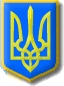 Нетішинська міська рада Хмельницької області Р І Ш Е Н Н Я____________сесії Нетішинської міської радиVІІІ скликання__.__.2021					Нетішин				      № __/____Про затвердження Салаті Г.М. проєкту землеустрою щодо відведення земельної ділянки  у зв’язку зі зміною цільового призначення для будівництва і обслуговування житлового будинку, господарських будівель і споруд (присадибна ділянка) Відповідно до пункту 34 частини 1 статті 26, пункту 3 частини 4 статті 42 Закону України «Про місцеве самоврядування в Україні», статей 12, 20 Земельного кодексу України, Закону України «Про землеустрій», Закону України «Про державну реєстрацію речових прав на нерухоме майно та їх обтяжень», враховуючи рішення тринадцятої сесії Старокривинської сільської ради від  22 травня 2008 року № 4 «Про перейменування вулиць», та з метою розгляду звернення Салати Г.М., Нетішинська міська рада  в и р і ш и л а: 1. Змінити Салаті Галині Мефодіївні цільове призначення земельної ділянки площею 0,1000 га (кадастровий номер: 6823987300:01:012:0086), яка розташована у Хмельницькій області, Шепетівському районі, с. Старий Кривин, вул. Перемоги та перебуває у її власності для ведення особистого селянського господарства, відповідно до витягу з Державного реєстру речових прав на нерухоме майно про реєстрацію права власності від 01 жовтня                    2020 року  № 226470702. 2. Затвердити Салаті Галині Мефодіївні, яка зареєстрована за адресою: м.Нетішин, просп. Незалежності, 13, кв. 3, ідентифікаційний номер 2397502822, проєкт землеустрою щодо відведення земельної ділянки у зв’язку зі зміною цільового призначення та віднести вказану земельну ділянку до «земель житлової та громадської забудови» для будівництва і обслуговування житлового будинку, господарських будівель і споруд (присадибна ділянка).3. Відділу № 6 Управління у Шепетівському районі Головного управління Держгеокадастру у Хмельницькій області внести відповідні зміни в земельно-облікову документацію.24. Контроль за виконанням цього рішення покласти на постійну комісію Нетішинської міської ради VІІІ скликання з питань містобудування, архітектури, будівництва, благоустрою, регулювання земельних відносин та екології (Олег Петрук) та заступника міського голови з питань діяльності виконавчих органів Нетішинської міської ради Оксану Латишеву.Міський голова                                                                    Олександр СУПРУНЮК